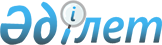 "Ауыл шаруашылығы мақсатындағы жерлердің агрохимиялық жай-күйі туралы ақпараттық деректер банкін құру және жүргізу қағидаларын бекіту туралы" Қазақстан Республикасы Ауыл шаруашылығы Министрінің 2014 жылғы 25 маусымдағы № 6-1/321 бұйрығына өзгеріс енгізу туралыҚазақстан Республикасы Ауыл шаруашылығы министрінің 2015 жылғы 24 тамыздағы № 4-6/763 бұйрығы. Қазақстан Республикасының Әділет министрлігінде 2015 жылғы 23 қыркүйекте № 12098 болып тіркелді

      БҰЙЫРАМЫН:



      1. «Ауыл шаруашылығы мақсатындағы жерлердің агрохимиялық жай-күйі туралы ақпараттық деректер банкін құру және жүргізу қағидаларын бекіту туралы» Қазақстан Республикасы Ауыл шаруашылығы Министрінің 2014 жылғы 25 маусымдағы № 6-1/321 бұйрығына (Нормативтiк құқықтық актілерді мемлекеттік тіркеу тізілімінде № 9618 болып тіркелген, «Егемен Қазақстан» газетінің 2015 жылғы 5 ақпандағы № 23 (28501) санында жарияланған) мынадай өзгеріс енгізілсін:



      кіріспе мынадай редакцияда жазылсын:

      «Агроөнеркәсіптік кешенді және ауылдық аумақтарды дамытуды мемлекеттік реттеу туралы» 2005 жылғы 8 шілдедегі Қазақстан Республикасы Заңының 6-бабы 1-тармағының 25) тармақшасына сәйкес БҰЙЫРАМЫН:».



      2. Өсімдік шаруашылығы өнімдерін өндіру мен қайта өңдеу департаменті заңнамада белгіленген тәртіппен:



      1) осы бұйрықтың Қазақстан Республикасы Әділет министрлігінде мемлекеттік тіркелуін;



      2) осы бұйрық Қазақстан Республикасы Әділет министрлігінде мемлекеттік тіркелгеннен кейін күнтізбелік он күн ішінде оның көшірмесінің мерзімді баспа басылымдарында және «Әділет» ақпараттық-құқықтық жүйесінде ресми жариялауға жіберілуін;



      3) осы бұйрықтың Қазақстан Республикасы Ауыл шаруашылығы министрлігінің интернет-ресурсында және мемлекеттік органдардың интранет-порталында орналастырылуын қамтамасыз етсін.



      3. Осы бұйрық алғашқы ресми жарияланған күнінен кейін күнтізбелік он күн өткен соң қолданысқа енгізіледі.      Қазақстан Республикасының

      Ауыл шаруашылығы министрі                       А. Мамытбеков
					© 2012. Қазақстан Республикасы Әділет министрлігінің «Қазақстан Республикасының Заңнама және құқықтық ақпарат институты» ШЖҚ РМК
				